SAGAR  INTERNATIONAL SCHOOL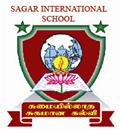 ENTRANCE EXAMINATION 2023 – 24 SYLLABUSGRADE : 3 – 4 MATRICSUBJECT : ENGLISHGRAMMARNOUNVERBPUNCTUATIONGRAME SENTENCESREADING COMPREHENSIONPICTURE WRITINGSUBJECT : MATHFACE VALUE,PLACE VALUEMONEYSHAPESDIVISIONMULTIPLICATIONSIMPLIFICATIONSUBJECT : SCIENCECHAPTER 1 - MY BODYCHAPTER 2 - MATTER AND MATERIALSCHAPTER 3 - FORCECHAPTER 4 - SCIENCE IN EVERYDAY LIFESUBJECT : SOCIAL STUDIESFAMILYSOCIETYCOMMUNITY HELPERSGRAM PANCHAYATELECTRICITY